Suggested work for 15th – 19th June 2020: 4th classOther Activities for Week Beginning June 15th Mé Féin   (Rang 3 & Rang 4)1. Cad is ainm duit?   _________ is ainm dom.    Cé tusa?   Is mise ______.   Conas atá tú?  Tá/Níl mé go maith agus tú féin?2. Cén aois thú?   Tá mé ___________ mbliana d’aois.   3. Cén rang ina bhfuil tú?   Tá mé i rang a ______(trí / ceathair).4. Cén scoil ina bhfuil tú?   Tá mé i Scoil Mhuire Naofa.5. Cé mhéad duine atá i do chlann/i do theaglach?   Tá ______ i mo chlann/theaglach.6. An bhfuil deartháir agat?   Tá/Níl deartháir agam.                                               Tá ___dheartáireacha agam.  Is é/iad __7.An bhfuil deirfiúr agat?   Tá/Níl deirfiúr agam.  Tá __ dheirfiúracha agam.  Is í/iad __8.Cá bhfuil tú i do chónaí?   Tá mé i mo chónaí i __________.9.An maith leat a bheith ag ____? Is maith liom a bheith ag __.10.An bhfuil gruaig fhionn/dhubh/dhonn/rua ort? Tá/Níl gruaig  __  orm.11.An bhfuil súile gorma/donna/glasa/liath agat? Tá/Níl súile  __  agam.12.An bhfuil peata agat? Tá/Níl peata agam.13.Cad is ainm do pheata(í)?  ___ ‘s ainm dó/dí/dóibh.Na mothúcháinAn bhfuil ___ ort?,  Tá/Níl ___ orm.Na baill den chorpAr ghortaigh tú do ___?,  Ghortaigh/Níor ghortaigh mé mo ___.An bhfuil pian agat i do ___?,  Tá/Níl pian agam i mo ___.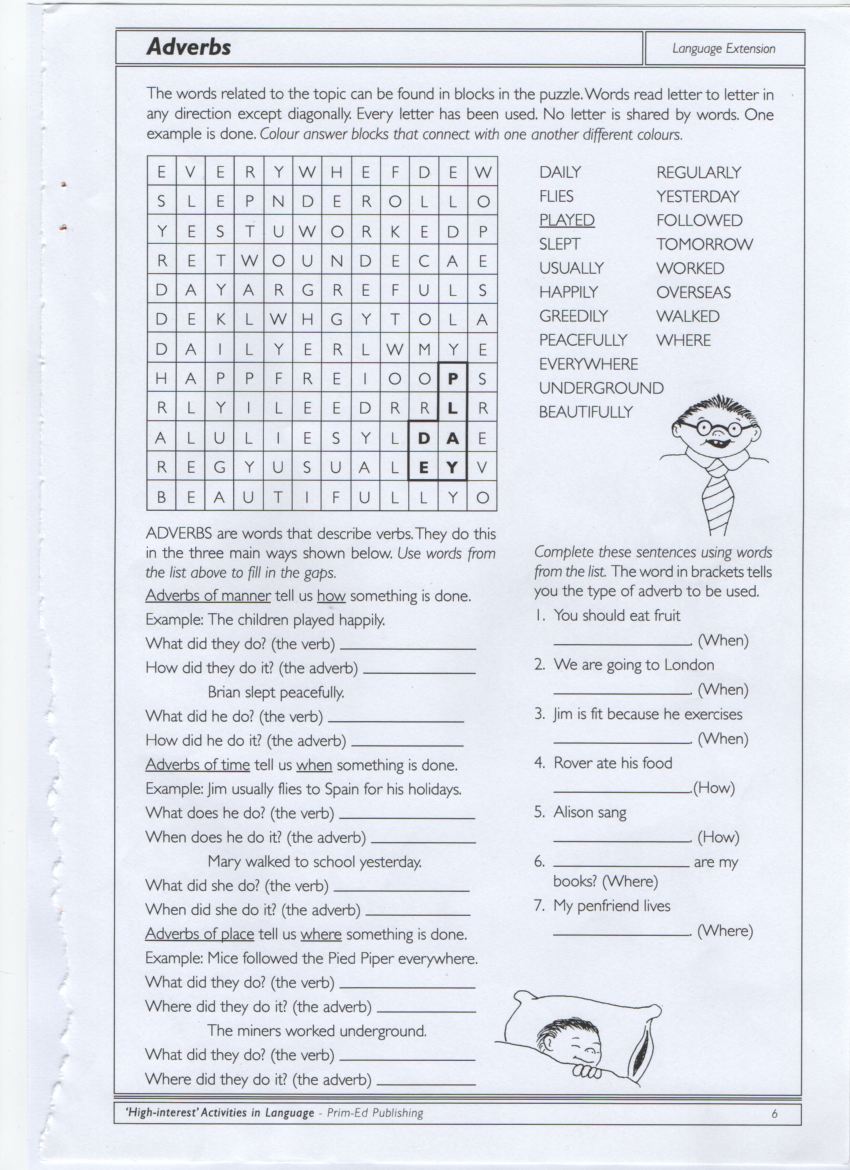 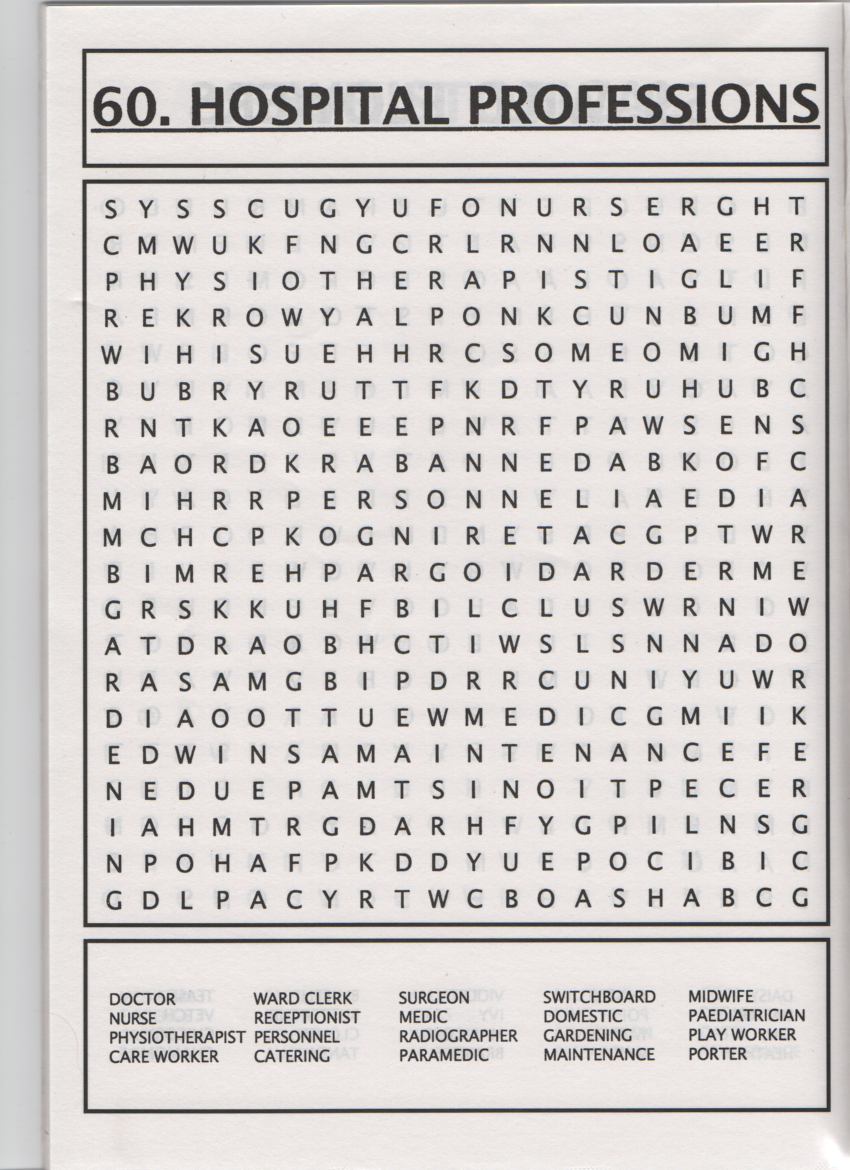 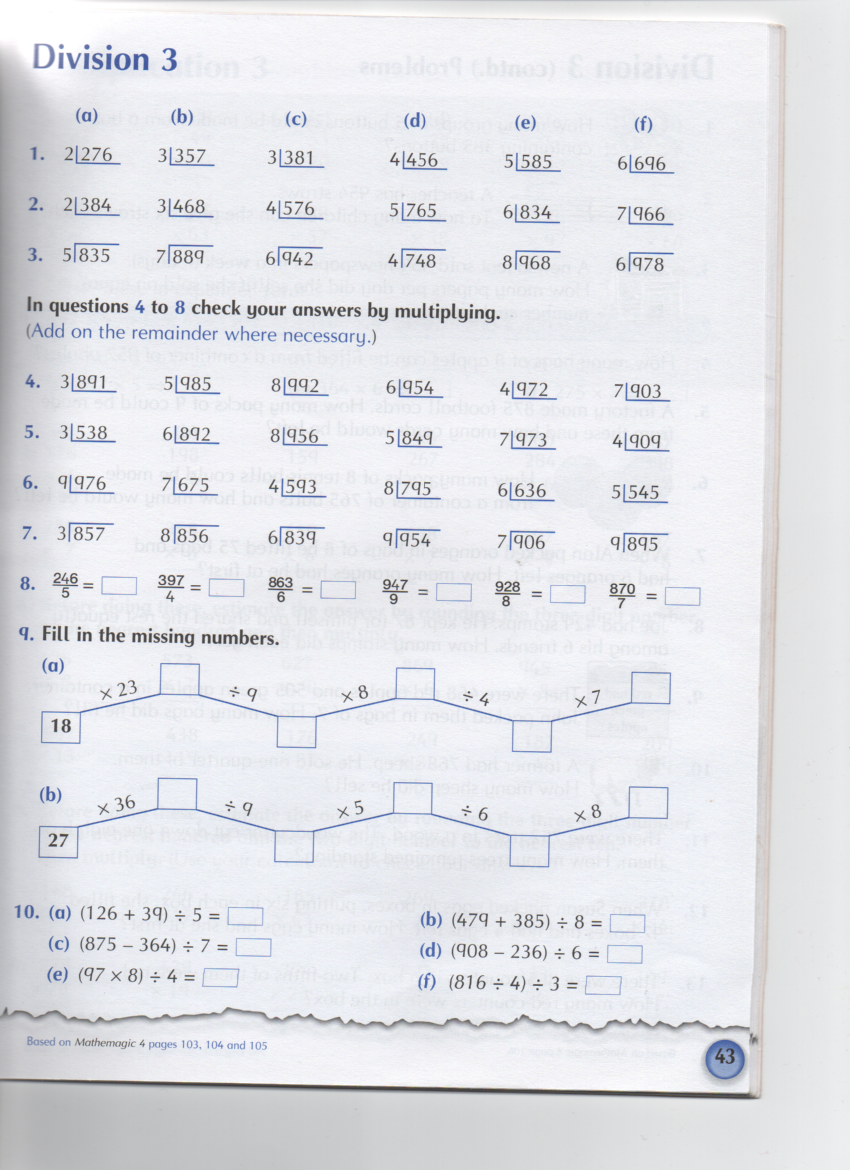 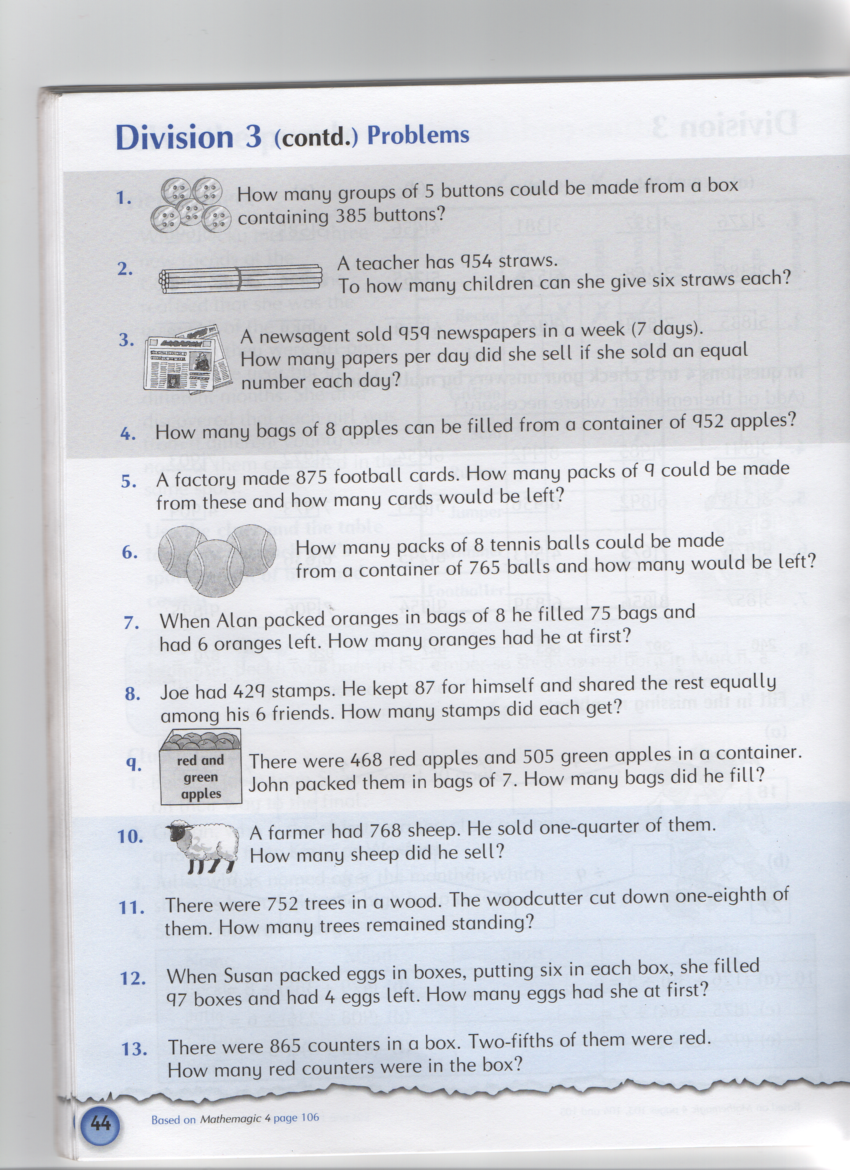 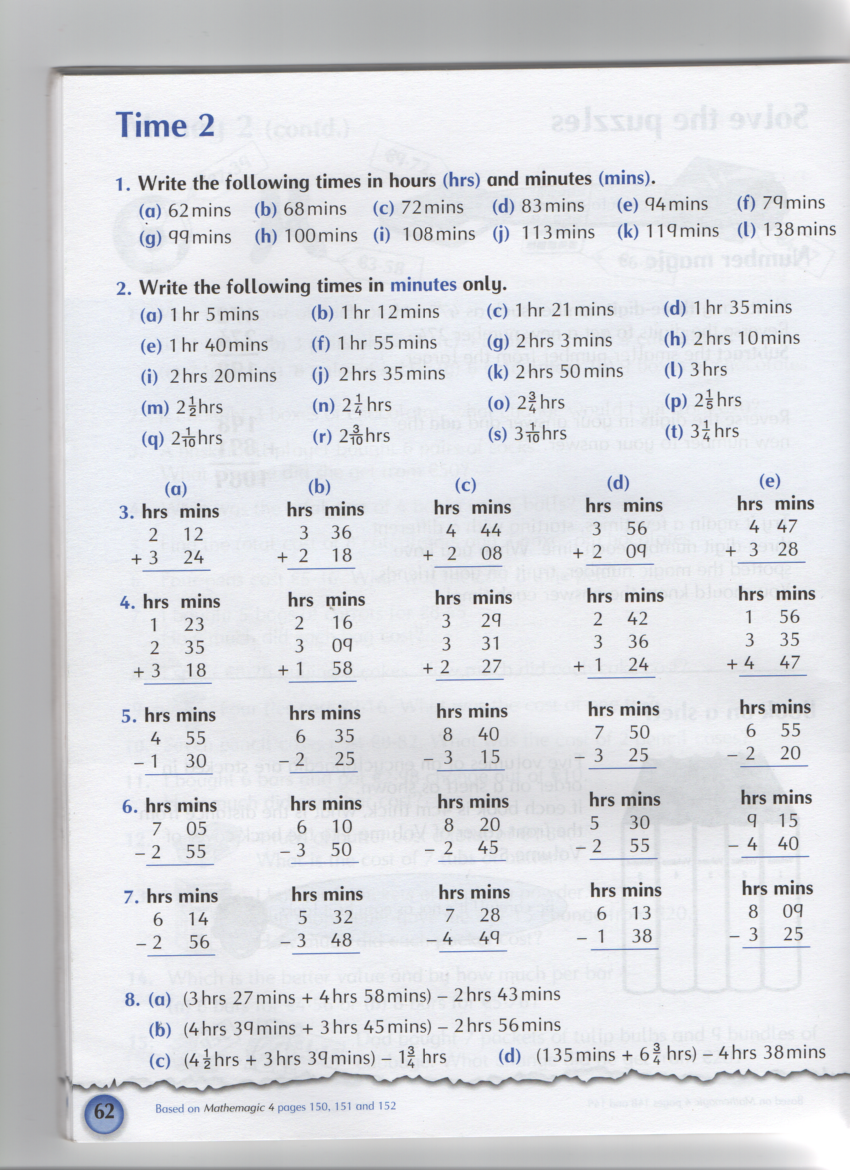 TuesdayWednesdayThursdayFridayEnglish Reading:My Read at Home Book 4/5      Read 1-2 stories daily. Answer questions orally/writing. https://my.cjfallon.ie/preview/student/4130/11My Read at Home Book 4/5      Read 1-2 stories daily. Answer questions orally/writing. https://my.cjfallon.ie/preview/student/4130/11My Read at Home Book 4/5      Read 1-2 stories daily. Answer questions orally/writing. https://my.cjfallon.ie/preview/student/4130/11My Read at Home Book 4/5      Read 1-2 stories daily. Answer questions orally/writing. https://my.cjfallon.ie/preview/student/4130/11My Read at Home Book 4/5      Read 1-2 stories daily. Answer questions orally/writing. https://my.cjfallon.ie/preview/student/4130/11Spellings Week 32Learn & write.Handwritingsandwich    seldom   coffee splendid       freedomNext 4-6 lines.Adverbs(worksheet attached)indeed      aloud         woundtrousers             speechNext 4-6 lines.Conjunctions: N.T. p.93 account      sour      surroundbound       loungeNext 4-6 lines.Writing skills: N.T. p.94  seek    indeed      breezefreeze         skillNext 4-6 lines.Hospital professions:  (wordsearch attached)Test-boxes 1-4.Narrative writing: N.T. p. 95Write your own mystery story. It could be about a crime, something that is missing or a strange adventure.Mental Maths                                                       Questions 1-20 & problem solving daily.                                                       Questions 1-20 & problem solving daily.                                                       Questions 1-20 & problem solving daily.                                                       Questions 1-20 & problem solving daily.Complete review.Daily optionhttps://www.topmarks.co.uk/maths-games/7-11-years/times-tables Choose different topics within 7-11 year age group  (5-10 minutes per day)https://www.topmarks.co.uk/maths-games/7-11-years/times-tables Choose different topics within 7-11 year age group  (5-10 minutes per day)https://www.topmarks.co.uk/maths-games/7-11-years/times-tables Choose different topics within 7-11 year age group  (5-10 minutes per day)https://www.topmarks.co.uk/maths-games/7-11-years/times-tables Choose different topics within 7-11 year age group  (5-10 minutes per day)https://www.topmarks.co.uk/maths-games/7-11-years/times-tables Choose different topics within 7-11 year age group  (5-10 minutes per day)TablesWorksheet attached  orextra Mental Maths X9, ÷9Division p.43, 1-3 or extra column(s) in Mental MathsX5, ÷5Division p.43, 4-8 or extra column(s) in Mental MathsX10, ÷10Division p.44, or extra column(s) in Mental MathsX7, ÷7Time p.62, (1-4) or extra column(s) in Mental MathsTime p.62, (5-8) or extra column(s) in Mental MathsGaeilge  LitriúChuaigh mé=I wentNí dheachaigh mé=I didn’t goChonaic mé=I sawNí fhaca mé=I didn’t seeBhí mé=I wasNí raibh mé=I wasn’tRinne mé=I madeNí dhearna mé=I didn’t makeScrúdú: boscaí 1-4                                        Continue with www.duolingo.com/course/ga/en/Learn-Irish for 5-10 minutes per day.                                        Revision: Mé Féin, try  4-6 oral questions daily (worksheet attached).                                        Continue with www.duolingo.com/course/ga/en/Learn-Irish for 5-10 minutes per day.                                        Revision: Mé Féin, try  4-6 oral questions daily (worksheet attached).                                        Continue with www.duolingo.com/course/ga/en/Learn-Irish for 5-10 minutes per day.                                        Revision: Mé Féin, try  4-6 oral questions daily (worksheet attached).                                        Continue with www.duolingo.com/course/ga/en/Learn-Irish for 5-10 minutes per day.                                        Revision: Mé Féin, try  4-6 oral questions daily (worksheet attached).                                        Continue with www.duolingo.com/course/ga/en/Learn-Irish for 5-10 minutes per day.                                        Revision: Mé Féin, try  4-6 oral questions daily (worksheet attached).                                        Continue with www.duolingo.com/course/ga/en/Learn-Irish for 5-10 minutes per day.                                        Revision: Mé Féin, try  4-6 oral questions daily (worksheet attached).                                        Continue with www.duolingo.com/course/ga/en/Learn-Irish for 5-10 minutes per day.                                        Revision: Mé Féin, try  4-6 oral questions daily (worksheet attached).                                        Continue with www.duolingo.com/course/ga/en/Learn-Irish for 5-10 minutes per day.                                        Revision: Mé Féin, try  4-6 oral questions daily (worksheet attached).Other suggestions:  Check out the fun activities for you to do this week which are attached at the end of this timetable. The same activities are available on our school website/Facebook page.-Keep exercising.                                                                                            -Plan what you’re going to tell/show the other children at our zoom meeting next week.-Continue reading your own books or read extra pages from the Read at Home book                                        -Continue learning to type by logging on to www.typingclub.comOther suggestions:  Check out the fun activities for you to do this week which are attached at the end of this timetable. The same activities are available on our school website/Facebook page.-Keep exercising.                                                                                            -Plan what you’re going to tell/show the other children at our zoom meeting next week.-Continue reading your own books or read extra pages from the Read at Home book                                        -Continue learning to type by logging on to www.typingclub.comOther suggestions:  Check out the fun activities for you to do this week which are attached at the end of this timetable. The same activities are available on our school website/Facebook page.-Keep exercising.                                                                                            -Plan what you’re going to tell/show the other children at our zoom meeting next week.-Continue reading your own books or read extra pages from the Read at Home book                                        -Continue learning to type by logging on to www.typingclub.comOther suggestions:  Check out the fun activities for you to do this week which are attached at the end of this timetable. The same activities are available on our school website/Facebook page.-Keep exercising.                                                                                            -Plan what you’re going to tell/show the other children at our zoom meeting next week.-Continue reading your own books or read extra pages from the Read at Home book                                        -Continue learning to type by logging on to www.typingclub.comOther suggestions:  Check out the fun activities for you to do this week which are attached at the end of this timetable. The same activities are available on our school website/Facebook page.-Keep exercising.                                                                                            -Plan what you’re going to tell/show the other children at our zoom meeting next week.-Continue reading your own books or read extra pages from the Read at Home book                                        -Continue learning to type by logging on to www.typingclub.comOther suggestions:  Check out the fun activities for you to do this week which are attached at the end of this timetable. The same activities are available on our school website/Facebook page.-Keep exercising.                                                                                            -Plan what you’re going to tell/show the other children at our zoom meeting next week.-Continue reading your own books or read extra pages from the Read at Home book                                        -Continue learning to type by logging on to www.typingclub.comMondayThere are lots of activities to try throughout each week on this website: The Eco Explorer Club https://www.sseairtricity.com/ie/home/eco-explorers-clubLearn all about biodiversity.Biodiversity: Protecting NatureWhat fuels our planet?Pollution and protecting our planet.Tuesday Today’s activities: Rocket Mouse – with an empty plastic bottle, some paper and tape you could create your own Rocket Mouse. Have a look at these instructions and see how you get on. https://learning.sciencemuseumgroup.org.uk/wp-content/uploads/2019/02/SMG-Learning-Activities-Rocket-Mice.pdfOr if you’re up for a bigger challenge and have some help you could try to make your own bubbles.Make bubbles  https://learning.sciencemuseumgroup.org.uk/wp-content/uploads/2019/02/SMG-Learning-Activities-Bubble-Fun.pdfWednesday Sports DayChallenge your family to a mini sports day. Here are some activities you can try:a) Hit a target with a football.b) Spud and Spoon Race.c) Make an obstacle course.d) See how many pegs you can put on / take off a line using one hand in 30 seconds.e) Place a pile of socks on the table and see who can match / pair them the quickest. Who has a creative or unusual activity that could be included in Sports Day? Let us know your ideas.ThursdayAre you ready for Father’s Day this weekend? Here are some ideas for a homemade card, or maybe you’ve a simpler idea at home. This one looks a little complicated.Make a homemade gift card for Father’s Day or another special occasion..https://www.youtube.com/watch?v=OJvInlo7BAE FridayVirtual tour of Dublin ZooTake a tour around Dublin Zoo and visit some of your favourite animals. https://www.dublinzoo.ie/news/dublinzoofun/Then choose from the following: Activity workbook library: information, drawing and puzzles.The Eco explorer’s club: Draw with Don (a red squirrel) and biodiversity.Home school hub: learn the difference between a monkey and an ape, the animals in the African Savanna and how to create your own habitat. Nature activity videos: birdwatching, bird feeders and becoming a nature detective.Webcams: catch a glimpse of the giraffes, zebras, rhinos, penguins and elephants.áthasbrónfeargeaglaocrasimníionadhsceitimínítuirsetartgruaigceannaghaidhsúile cluasabéalfiaclasrónsmigmuineálscornachbolggualainnglúinbarraicínícosrúitínlámhméaraordógdorndroimcorp